Publicado en Barcelona el 19/01/2024 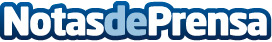 El Foro Económico Mundial reconoce la fábrica de Schneider Electric en Hyderabad como Sustainability LighthouseLa fábrica de Hyderabad (India) es el tercer Sustainability Lighthouse para Schneider Electric. Los Sustainability Lighthouses son ejemplos destacados de cómo las tecnologías de la Cuarta Revolución Industrial aportan mayor sostenibilidad y eficienciaDatos de contacto:Noelia IglesiasTeam Lewis935228610Nota de prensa publicada en: https://www.notasdeprensa.es/el-foro-economico-mundial-reconoce-la-fabrica1 Categorias: Sostenibilidad Industria Sector Energético Digital http://www.notasdeprensa.es